附件2.教务系统公选课开课申请操作说明一、总体说明公选课开课申请分为教务系统中已有课程申请与新开课程申请。已有课程申请参照流程一，新开课程申请参照流程二。二、具体操作流程（一）流程一：申请的公选课程在教务系统的课程库中1. 教师登录教务系统， 点击申请→课程任课资格申请（教师）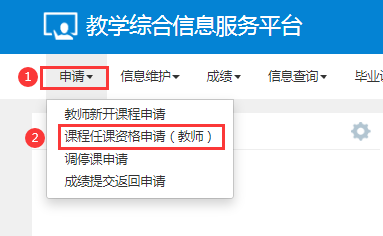 在打开的“课程任课资格申请（教师）”页面，点击申请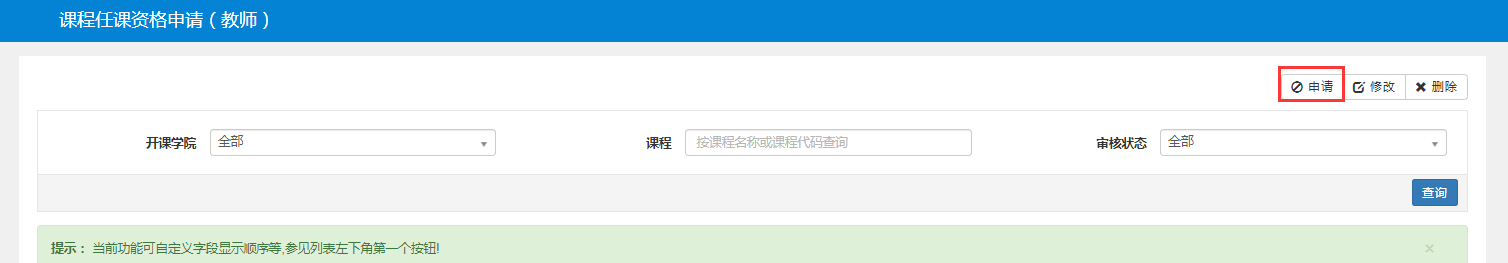 在弹出的申请课程任课资格页面中选择课程。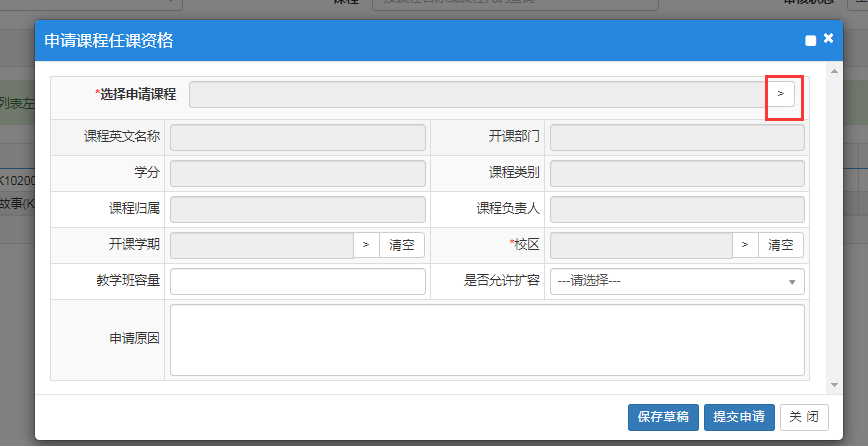 （1）选择课程性质为公共选修课，输入课程名字或者课程代码进行查询，再选中课程。特别是上学期上过公选课的老师，可以用课程代码去查询。*如果这里查询不到你的课程，说明教务系统的课程库里还没有你的课程，你可以通过新开课程申请进行开课。具体操作见下面流程二。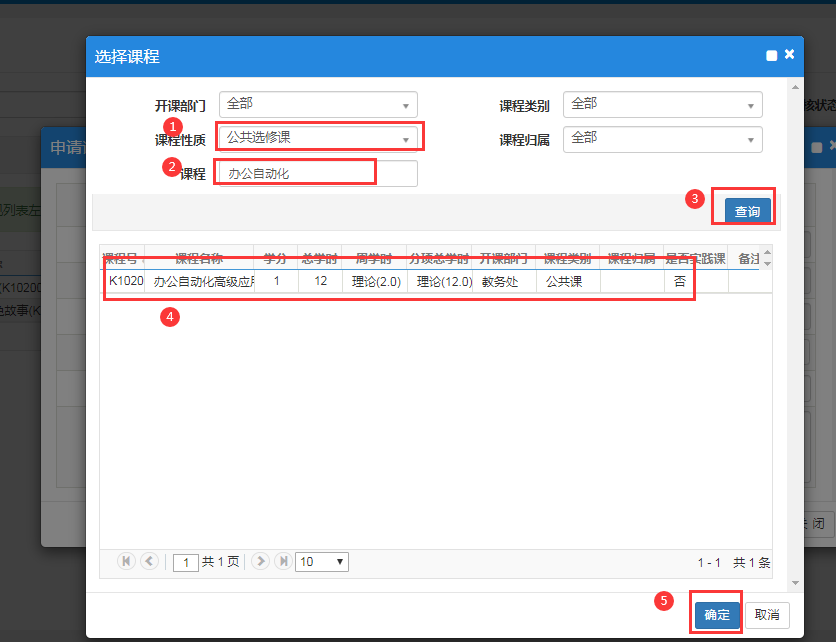 （2）选择学期，选择校区，教学班（人数），其他项可以不用填写。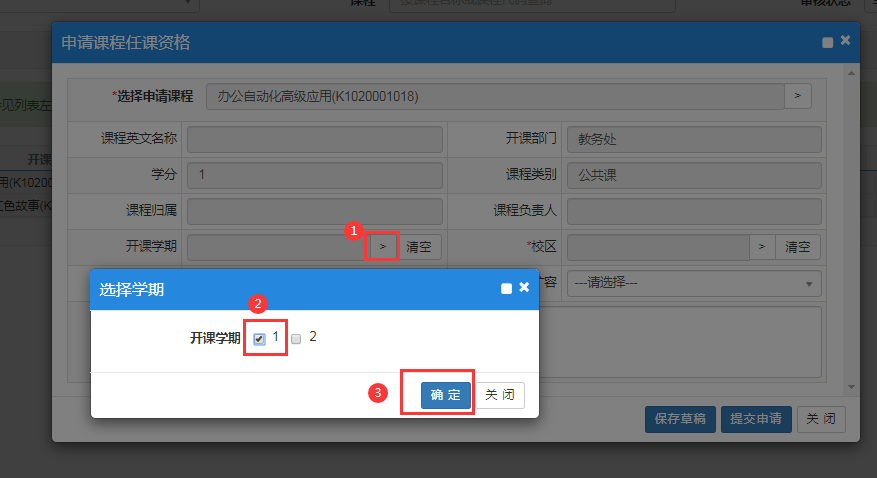 （3）确认信息无误后可以直接点“提交申请”按钮。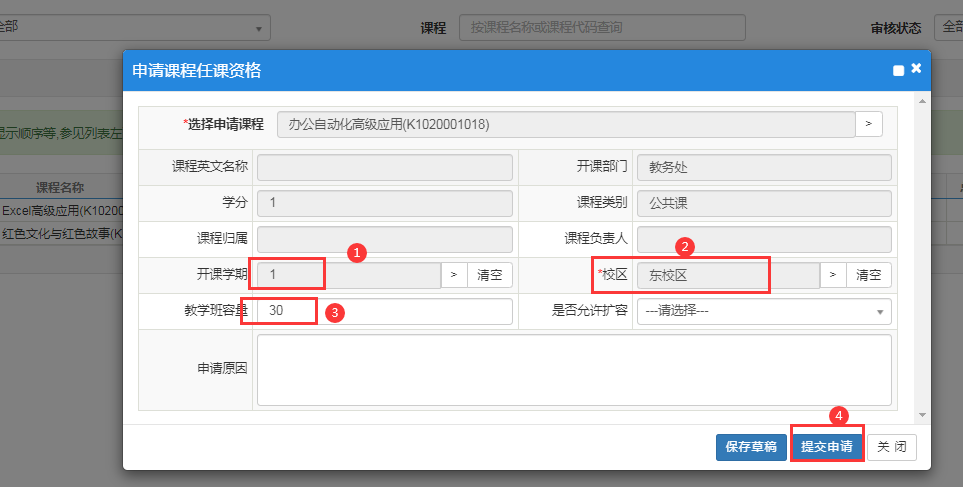 也可以先保存草稿，若提交选择该条记录点击右上角的修改按钮再次打开这个页面，按“提交申请”按钮。4.点击“流程跟踪”可以查看审核进度，待分院和教务处审核通过后，就具有公选课任课资格了。然后按照附件4进行任务确认。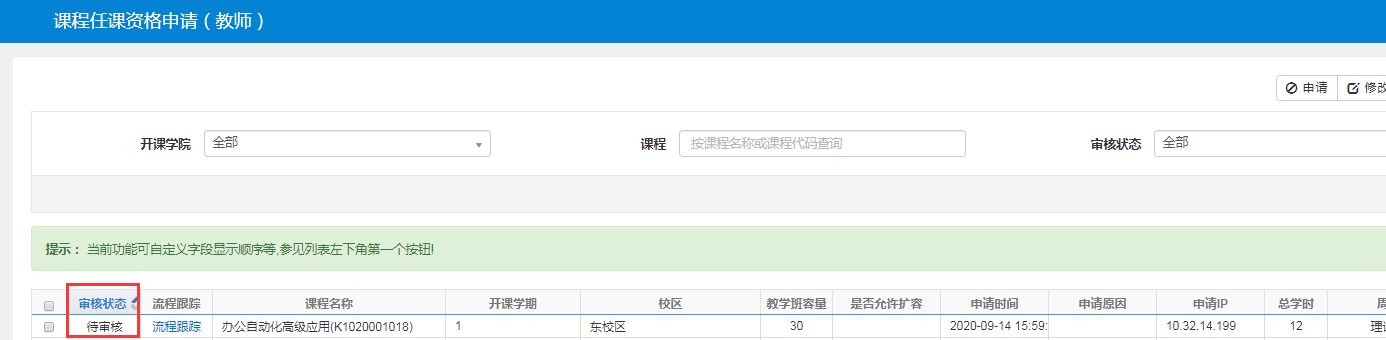 （二）流程二：申请的公选课程不在教务系统的课程库中1. 教师登录教务系统，点击申请→教师新开课程申请。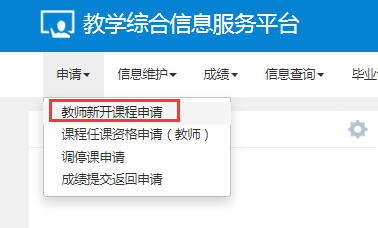 2. 在打开的教师新开课申请页面，点击新开课申请。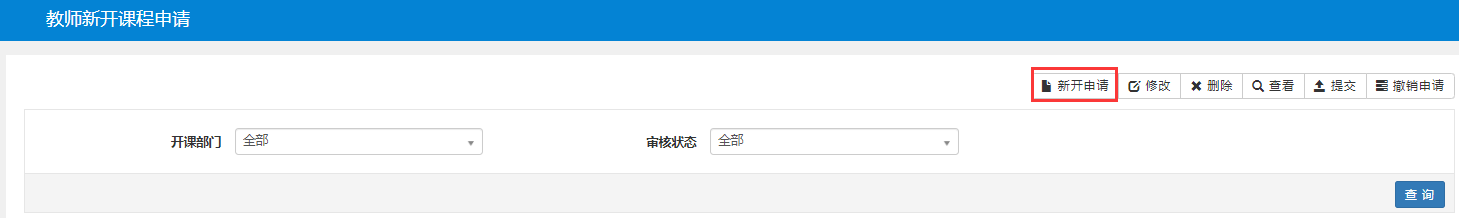 3. 在弹出的申请页面填写课程相关内容，以便审核。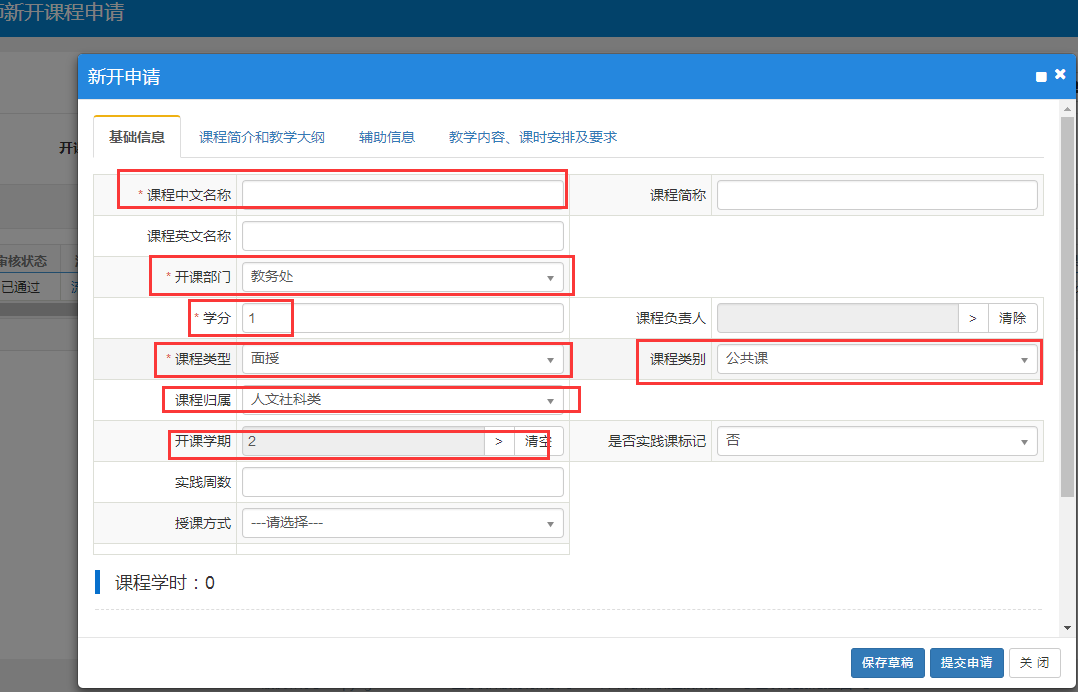 新开课程申请界面需要填写下列内容。课程中文名称：尽量选择重复率低、有吸引力的课程名称。若提示你课程库中已经存在，请按流程一申请。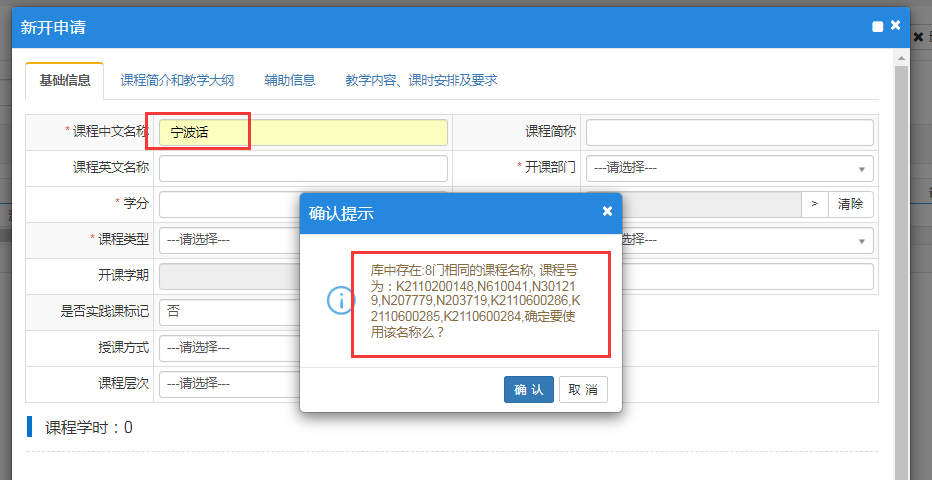 课程英语名称：选填。开课部门：选择教师所在分院，行政职能部门老师选择“教务处”。学分： 2学分。课程类型：选择“面授”。课程类别：选择“公共课”。 课程归属：选填。开课学期：选择“1”课程学时：周学时填写理论“2”，课程总学时修改成“24”。其他学时分项不用填写。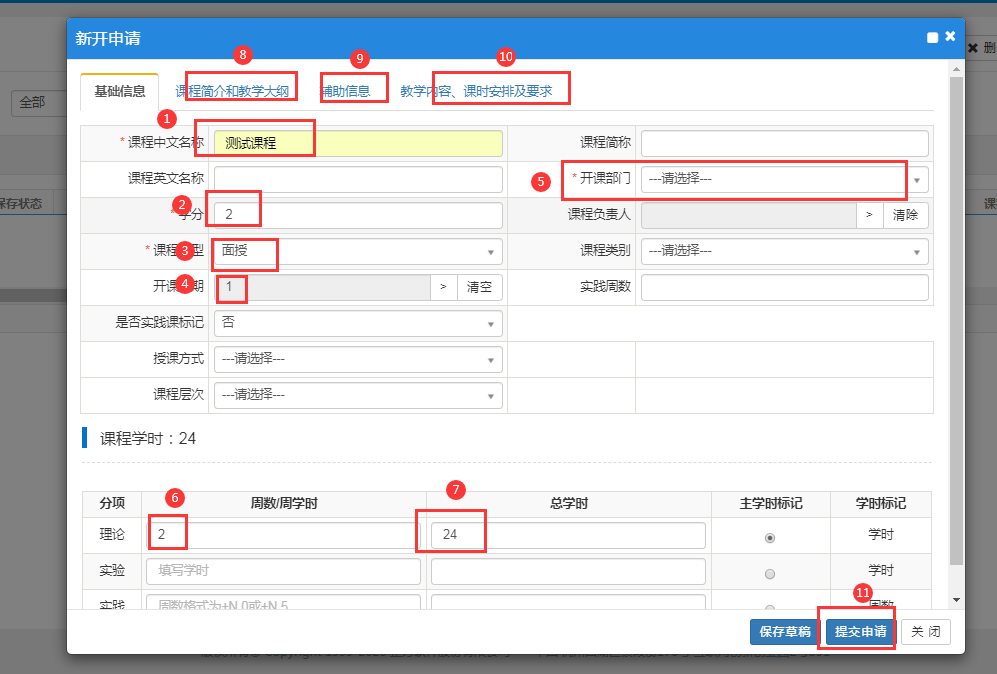 （10）中文课程简介、教学大纲、教学内容、课时安排等（必填）。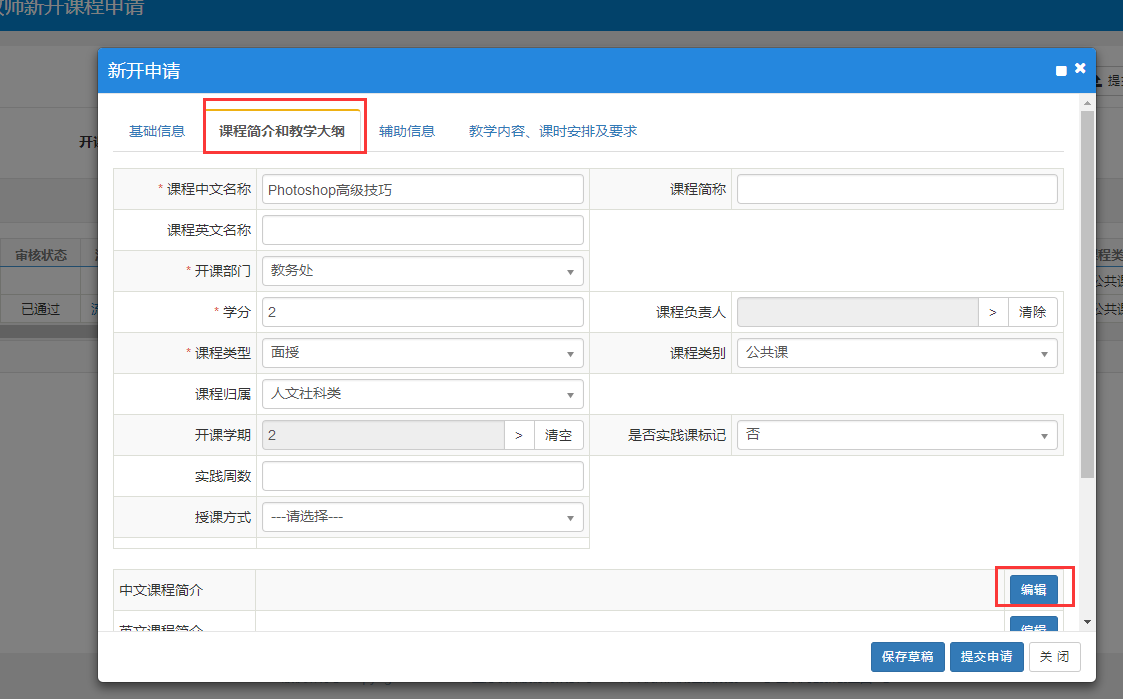 点击编辑按钮可以打开编辑内容对话框，可以直接输入或者复制进去。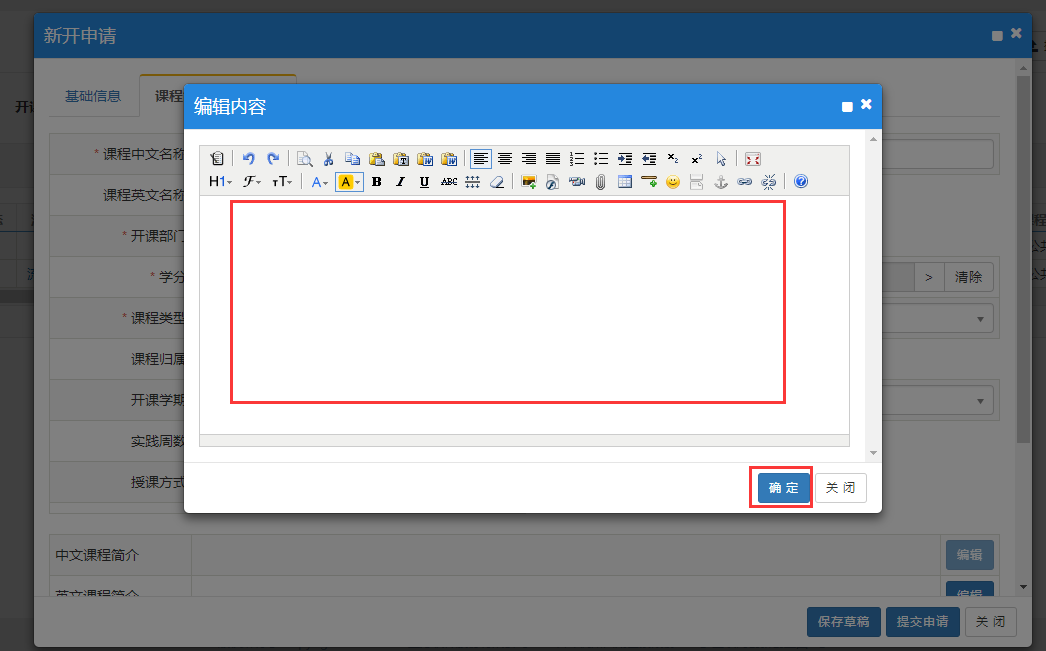 填写课程相关内容后按“保存草稿”后，关闭页面。在“教师新开课程页面”就可以看到课程，此时为“保存”状态。勾选这门课程，点击“提交”按钮，申请审核。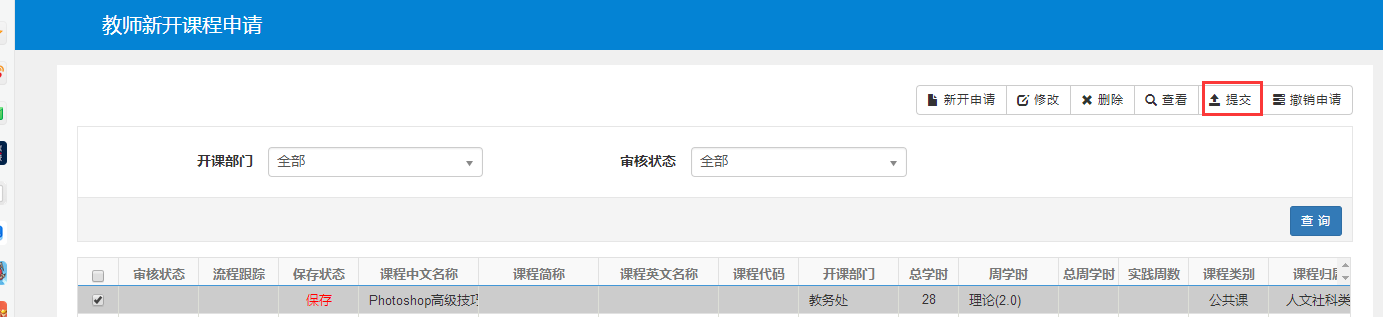 点击“流程跟踪”可以查看审核进度，待分院和教务处审核通过后，按照附件4进行任务确认。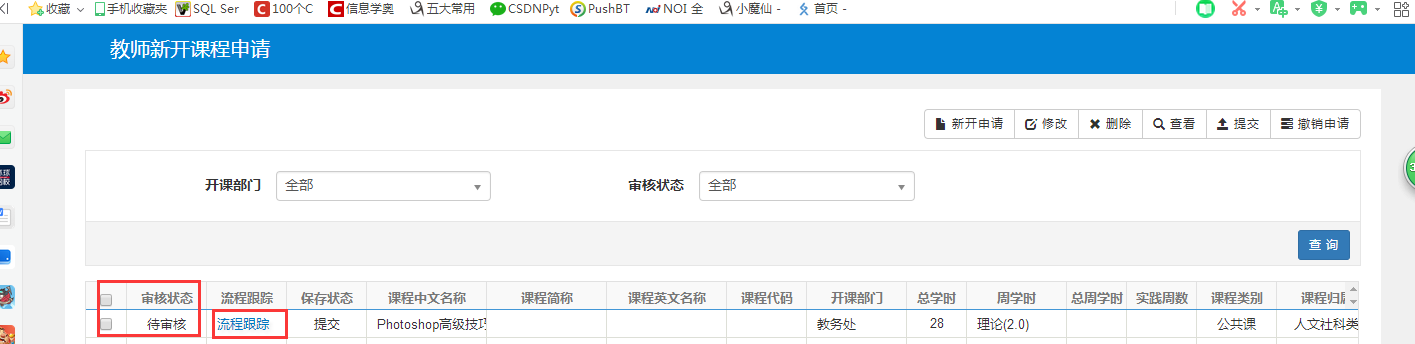 